Exploring the Impact of Central Bank Digital Currency on Future Management Trends in IndiaAuthors:Kritika PancholiResearch ScholarParul UniversityEmail: 22230041740003@paruluniversity.ac.inContact: 8141000010K204 Shreenand City-1;Nr. Express Highway;New Maninagar;Ramol;Ahmedabad-382449Vandana Lakhotia LadhaAssistant ProfessorUnity College, NagalandEmail: vandana@unitycollegedimapur.comContact: 8732810087AbstractThis paper explores the transformative role of Central Bank Digital Currencies (CBDCs) on future management trends in India. Building on the success of Internet Banking and the Unified Payment Interface (UPI), CBDCs represent the next significant evolution in the financial landscape, offering the potential for instantaneous transactions and borderless transfer of ownership. The analysis underlines the impact of blockchain technology, which has fostered the growth of digital currencies, with Bitcoin being a notable instance. However, the recent shift towards CBDCs as the future of national fiat currency is being examined critically. The paper emphasizes the increasing global interest in digital currencies due to their potential for financial inclusivity, speed, and transparency. The implications of these changes for India's financial management trends, particularly in the context of accelerating digital transformation, are thoroughly examined.Keywords: Central Bank Digital Currency (CBDC), Blockchain Technology, Digital Transformation, Financial Inclusivity, Future Management TrendsIntroductionThe success of Internet banking and the Unified Payment Interface (UPI) has led to the next step of CBDC in India. Central Bank Digital Currency (CBDC) is also known as virtual money or digital currency. Considered as another major stepping stone after the launch of UPI, CBDC has similar properties as the physical currencies allowing instantaneous transactions and borderless transfer of ownership. Blockchain technology has not only brought many changes in the growth of digital currencies prospering over time, Bitcoin is one of the most well-known examples. However, recently the proposals about the Central Bank Digital Currency (CBDC) are being considered for the future of the nation’s fiat currency.Currently, most countries are focussing on digital currencies because of their financial inclusivity, increased speed of transaction with transparency in local as well as cross-border transactions and reduction in transactional costs.Furthermore, digital currencies can also provide a secure, efficient, and robust infrastructure for the financial ecosystem, while also offering new tools for monetary policy execution. Globally, 130 countries have been working towards the launch of CBDC (Atlantic Council, 2023). Out of them, 11 countries have successfully launched them while 21 countries are running the pilot projects and 32 countries are in the development stage, with 46 countries still exploring the future scope and implications of CBDC, and conducting research. However, in 16 countries, the CBDC launch has been inactive, and 2 countries have already cancelled the project Atlantic Council, 2023). Figure 1 provides the overall status of CBDC exploration over the last few years:Figure 1: Countries status on CBDC launch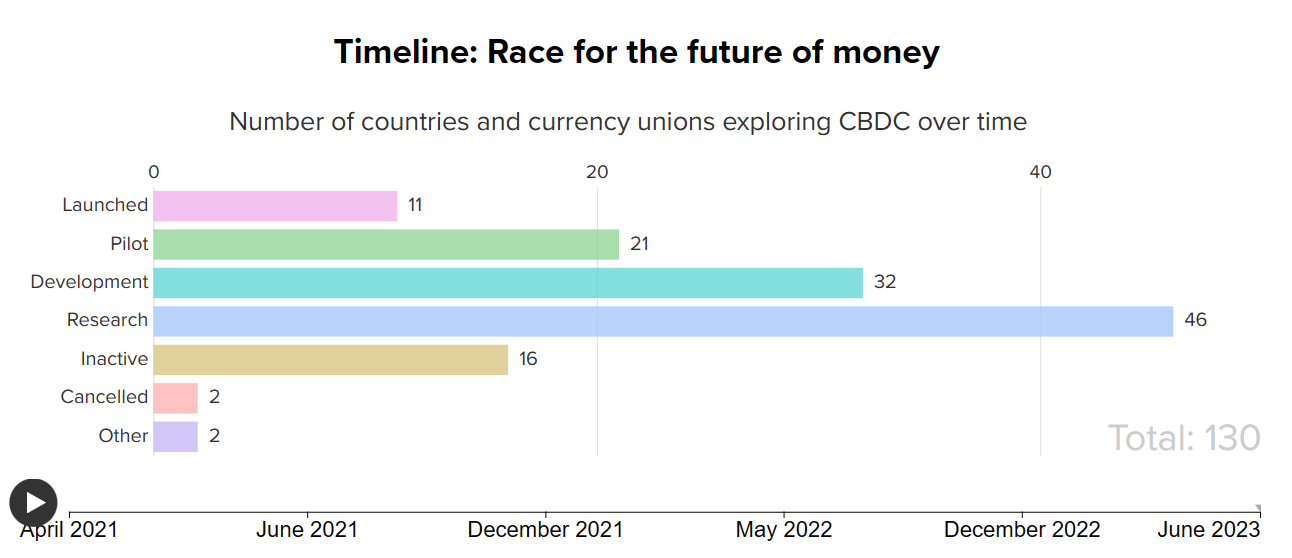 Source: Atlantis CouncilIn the recent years, the widespread use of mobile technologies has changed the entire picture of financial transactions in India. A decade ago, internet banking was considered a risky choice for people who wanted to transact money online, however, it became an easier and quicker mode of money transfer later, with the help of IMPS, NEFT and RTGS as a part of Internet banking. Later, the Unified Payment Interface (UPI) launched in 2016 by the National Payments Corporation of India changed the scenario of digital payments in India, especially post-pandemic in 2019-21 (Gupta et al., 2023). This mode of online transactions showed a potential growth in digital currency transactions with extensive infrastructure that has led to robust growth in the digital currency system. However, the adoption and integration of digital currencies include the prospect of CBDC which has significant implications for management trends among corporates, financial institutions, and government bodies.The purpose of this research is to delve into these implications and analyze the potential impact of digital currency, specifically focusing on CBDC, on management trends in India. We aim to shed light on how digital currency could reshape the management landscape in terms of operations, strategy, and policy, thereby charting a course for a future-ready India.Literature ReviewResearch on digital currencies' impact on business and management highlights significant findings, focusing on the Indian context, Dash, F. Ansari, Sharma, & Siddha (2022), elucidated in their research that innovations could increase the efficiency, transparency and security in banking, lower turn around time (TAT), reduced costs, and improving the customer satisfaction, with the help of smart contracts and blockchain technology’s potential for revolutionizing the banking. However, for successful implementation, it is important to consider the need for regulatory clarity and relative security risks and their mitigation related to blockchain technology.Another study conducted by Ozili (2021), states the feasibility of a CBDC in the UK and found that a well-implemented CBDC in a country could improve financial stability, increase monetary policy effectiveness, and reduce transaction costs. However, they also elucidate that before the implementation of CBDC, thorough research needs to be conducted on the current financial system of the country.In a study specific to India, Priyadarshini & Kar (2022) examined the potential of CBDCs for improving financial inclusion. They found that a CBDC, combined with India's robust digital infrastructure, could significantly enhance access to financial services for the underbanked population.Sethaput & Innet (2021), noted that digital currencies could reduce remittance costs and increase speed and transparency, looking at the potential impact of digital currencies on the global remittance industry, which is relevant for India, which is a developing nation has one of the largest recipients of the remittances.Further insights into the potential impact of digital currencies on management practices come from Bhaskar, Hunjra, Bansal, & Pandey (2022). They argue that digital currencies, particularly CBDCs, could change the way businesses manage their finances, leading to increased efficiency and reduced costs.Krishnan et al. (2020) and Gupta and Verma (2020) found that digital currencies offer significant opportunities but also pose regulatory challenges. Sharma and Das (2020) found high awareness and positive attitudes, but a lack of understanding and trust hinder adoption. A robust and flexible regulatory environment is needed to adapt to the rapidly changing digital currency landscape.The role of blockchain technology in supply chain management was explored by Tanwar & Verma (2018), who concludes that blockchain technology would not only improve transparency, traceability, and efficiency in supply chains but will be fruitful in case of implications for it for businesses considering adopting digital currencies.Thakur and Srivastava (2014), provide a comprehensive overview of digital currencies globally and in India, emphasizing their potential to transform financial landscapes and require a balanced regulatory framework. The research highlights India's robust digital infrastructure and improved financial inclusion. However, the need for effective regulation and increased public understanding and trust in digital currencies are recurrent themes.This review provides a solid foundation for our exploration into the potential impact of digital currencies, particularly CBDCs, on management trends in India.MethodologyThis study adopts a secondary data analysis methodology to examine the potential impact of Central Bank Digital Currency (CBDC) on management trends in India. A thematic analysis is conducted based on the research articles followed by current global case studies.Data CollectionThis study collects data from academic literature, peer-reviewed journal articles, industry reports, news articles, government and regulatory platforms, and professional services network sites to ensure accurate, up-to-date, and relevant information for the Indian context. The thematic analysis considers  research papers and regulatory platforms.Data Analysis	Thematic AnalysisThe collected data is analyzed using a thematic analysis approach. Thematic analysis is a method for identifying, analyzing, and reporting patterns (themes) within data (Peterson, 2017). It organizes and describes the data set in rich detail and interprets various aspects of the research topic. This method helps to identify common trends and draw conclusions about the potential impacts of digital currency on various aspects of management in India. This analysis will consider both the potential benefits and challenges of adopting digital currency in India, thereby providing a balanced view of the subject matter.The thematic analysis was conducted in several stages, including familiarization with the data, generating initial codes, searching for themes among the codes, reviewing themes, defining, and naming themes, and producing the final report. This methodical approach will ensure the robustness and reliability of the analysis.This methodology, involving comprehensive data collection and rigorous thematic analysis, provides a robust framework for understanding the potential implications of CBDC on management trends in India.Table 1: secondary data collected and considered for the thematic analysisThemes in Table 1, were then categorised into the sub-themes and then analysed to observe the impact of CBDC on various fields of management. A summary of the thematic analysis is provided in Table 2 given below:Table 2: Summary of Thematic AnalysisCase StudiesSince the thematic analysis was completely based on past research papers, the practical implication of CBDC was done based on the case studies of 5 countries and how they impacted the management trends in those countries. Also, two countries where these projects failed were considered to identify loopholes in the system or the reason for their failures.Cancelled Projects:FindingsImpact of Digital Currency on Management- Key AreasBased on the thematic analysis and the case studies, the potential implications of CBDCs on various management trends in India can be summarised below:• Financial ManagementImproved Transaction Efficiency: With a CBDC, India can streamline transaction processes within the financial system, enhancing real-time transactions, reducing transactional costs, and optimizing time. This digital infrastructure could significantly improve remittances and cross-border transactions, which is crucial for a country like India with a large diaspora.Impact on International Transactions: CBDCs can lower service delivery costs and legitimize transaction processes in international contexts. This aspect can enhance the efficiency of international trade and commerce.• Risk ManagementCybersecurity Risks: The introduction of a CBDC would require robust cybersecurity infrastructure to guard against potential threats. Hence, risk management strategies in India would need to factor in these cybersecurity risks, investing in technology, expertise, and protocols to secure the CBDC system.Market Volatility and Regulatory Issues: The regulatory environment would need to adapt to the introduction of a CBDC, considering its novel nature and potential for market volatility. This could include developing regulations around CBDC usage, ensuring compliance, and monitoring potential risks.• Human Resource ManagementChanges in HR Processes: The introduction of a CBDC in India would necessitate staff training and education. Employees in banks, financial institutions, and other related sectors would need to understand how to manage, transact, and secure CBDCs.Employee Education: CBDCs could introduce changes to payroll processes, potentially allowing for real-time wage payments and reducing transaction costs.• Strategic ManagementImpact on Business Strategies: Businesses, especially in the finance, retail, and e-commerce sectors, would need to adapt their strategies to leverage the benefits of CBDCs. This might involve integrating CBDC payment options, revising financial strategies, and staying ahead of regulatory changes.• Supply Chain ManagementImpact on Payment Processes: CBDCs could streamline payment processes in the supply chain, potentially reducing costs and improving transparency. Real-time updates on payments could facilitate better cash flow management, critical for businesses across sectors.• Customer Relationship ManagementImpact on Customer Interactions: Businesses would need to ensure they provide secure CBDC transaction options while maintaining customer trust. This could involve educating customers about CBDCs, addressing privacy and security concerns, and integrating CBDCs into existing payment options.• Marketing ManagementNew Marketing Avenues: Businesses can leverage the novelty and potential benefits of CBDCs in their marketing campaigns. On the flip side, customer education would be crucial to address potential resistance due to unfamiliarity with the new technology.• Operations ManagementStreamlining of Operations: CBDCs could potentially streamline operations, particularly in areas like transaction processing and financial record keeping. However, the need for new systems and processes to manage CBDC transactions effectively could involve significant operational changes.These implications are based on the current global landscape of CBDCs and their potential impact on various management areas. The actual implications for India would depend on the specific design of the CBDC, the regulatory environment, and the preferences of consumers and businesses. Please note that this is a dynamic area of research, and the situation may evolve as more research is conducted and practical experience is gained with CBDCs.DiscussionThe implications of the findings from the thematic analysis and case studies provide a comprehensive understanding of how Central Bank Digital Currencies (CBDCs) could impact various management trends in India, and how they align with the current literature.Implications Analysis and Comparison with Literature ReviewThe literature review and thematic analysis highlighted the potential for CBDCs to improve transaction efficiency, reduce costs, and provide real-time financial data. This aligns with the findings from the analysis of the Indian context, suggesting that these benefits could be realized in India if a CBDC were introduced.The potential risks associated with CBDCs, particularly around cybersecurity and regulatory challenges, are also consistent across the literature review, thematic analysis, and Indian context. This underscores the need for robust risk management strategies to secure the CBDC system and adapt to the regulatory environment.The literature review and thematic analysis suggested that CBDCs could necessitate changes in human resource management, particularly around staff training and payroll management. These implications were also reflected in the analysis of the Indian context, highlighting the need for businesses to adapt their human resource strategies.The potential impact of CBDCs on business strategies, supply chain management, customer relationship management, marketing strategies, and operations management was also consistent across the literature review, thematic analysis, and Indian context. This suggests that Indian businesses could face significant changes in these areas if a CBDC were introduced.Potential Challenges and Opportunities for Indian BusinessesBased on the thematic analysis, literature review, and potential implications of CBDCs on various management trends in India, the following are some potential challenges and opportunities for Indian businesses:Challenges:Cybersecurity: With the introduction of CBDCs, businesses will face heightened cybersecurity threats. They will need to invest in robust security infrastructures to protect against potential cyber-attacks and data breaches.Regulatory Compliance: The regulatory environment for CBDCs is still evolving.System Integration: Integrating CBDCs into existing financial systems and processes could be technically challenging for businesses.They will need to update their systems and possibly overhaul their financial infrastructure.Customer Adoption: While CBDCs have the potential to improve customer experience, businesses may face challenges in getting customers to adopt this new form of currency due to unfamiliarity or concerns about security and privacy.Opportunities:Efficient Transactions: CBDCs can streamline transaction processes, making them faster, cheaper, and more efficient.Improved Financial Management: Real-time tracking of transactions made via CBDCs can provide accurate and timely financial data, aiding in better decision-making and forecasting for businesses.Enhanced Customer Experience: Businesses can leverage the benefits of CBDCs to improve customer experience.Competitive Advantage: Early adopters of CBDCs could gain a competitive advantage by staying ahead of the curve.Indian businesses must adapt to the impact of CBDCs on their operations, considering factors like CBDC design, regulatory environment, and consumer preferences.ConclusionCBDCs' impact on Indian businesses depends on factors like CBDC design, regulatory environment, and consumer preferences. Businesses should closely monitor developments and adapt accordingly.In conclusion, the advent of CBDCs presents both exciting opportunities and significant challenges for businesses in India. As we move towards a more digitized economy, it will be crucial for businesses to stay informed about developments in this area and be prepared to adapt their strategies and operations accordingly. This will be key to leveraging the benefits of CBDCs while mitigating potential risks.ReferencesAgur, I., Ari, A., & Dell’Ariccia, G. (2019). Designing Central Bank digital currencies. SSRN Electronic Journal. https://doi.org/10.2139/ssrn.3523125Allen, F., Gu, X., & Jagtiani, J. (2022a). Fintech, cryptocurrencies, and CBDC: Financial structural transformation in China. Journal of International Money and Finance, 124, 102625. https://doi.org/10.1016/j.jimonfin.2022.102625Allen, F., Gu, X., & Jagtiani, J. (2022b). Fintech, cryptocurrencies, and CBDC: Financial structural transformation in China. Journal of International Money and Finance, 124, 102625. https://doi.org/10.1016/j.jimonfin.2022.102625Allen, F., Gu, X., & Jagtiani, J. (2022c). Fintech, cryptocurrencies, and CBDC: Financial structural transformation in China. Journal of International Money and Finance, 124, 102625. https://doi.org/10.1016/j.jimonfin.2022.102625Asian Development Bank. (2023). The role of central bank digital currencies in financial inclusion. Manila, Philippines. Retrieved from http://dx.doi.org/10.22617/tcs230103-2Atlantic Council. (2023, July 15). Central Bank digital currency tracker. Retrieved July 27, 2023, from Atlantic Council website: https://www.atlanticcouncil.org/cbdctracker/Banerjee, S., & Sinha, M. (2023). Promoting financial inclusion through central bank digital currency: An evaluation of payment system viability in India. Australasian Accounting, Business and Finance Journal, 17(1), 176–204. https://doi.org/10.14453/aabfj.v17i1.14Banet, J., & Lebeau, L. (2022). Central bank digital currency: Financial inclusion vs disintermediation. Federal Reserve Bank of Dallas, Working Papers, 2022(2218). https://doi.org/10.24149/wp2218Bhaskar, R., Hunjra, A. I., Bansal, S., & Pandey, D. K. (2022). Central Bank Digital Currencies: Agendas for future research. Research in International Business and Finance, 62, 101737. https://doi.org/10.1016/j.ribaf.2022.101737Central Bank digital currencies. (2023a). In Crypto Assets and Central Bank Digital Currencies: Potential Implications for Developing Countries (pp. 21–27). United Nations. Retrieved from http://dx.doi.org/10.18356/9789210026178c008Central Bank digital currencies. (2023b). In Crypto Assets and Central Bank Digital Currencies: Potential Implications for Developing Countries (pp. 21–27). United Nations. Retrieved from http://dx.doi.org/10.18356/9789210026178c008Chhangani, A. (2023, March 21). Snapshot: Which countries have made the most progress on CBDCs so far in 2023. Retrieved July 27, 2023, from Atlantic Council website: https://www.atlanticcouncil.org/blogs/econographics/which-countries-have-made-the-most-progress-in-cbdcs-so-far-in-2023/Dash, B., F. Ansari, M., Sharma, P., & siddha, S. S. (2022). Future ready banking with smart contracts - CBDC and impact on the Indian economy. International Journal of Network Security &amp; Its Applications, 14(5), 39–49. https://doi.org/10.5121/ijnsa.2022.14504Davoodalhosseini, S. M. (2017). Central Bank digital currency and monetary policy. SSRN Electronic Journal. https://doi.org/10.2139/ssrn.3011401Foster, K., Blakstad, S., Gazi, S., & Bos, M. (2021). Digital currencies and CBDC impacts on least developed countries (ldcs). SSRN Electronic Journal. https://doi.org/10.2139/ssrn.3871301Franko, A., Olah, B., Sass, Z., Hegedus, C., & Varga, P. (2022). Towards CBDC-supported smart contracts for industrial stakeholders. 2022 IEEE 5th International Conference on Industrial Cyber-Physical Systems (ICPS). IEEE. Retrieved from http://dx.doi.org/10.1109/icps51978.2022.9816857Gacias, F., Vigonte, F., & Abante, M. V. (2023). Exploring the implications of central bank digital currency (CBDC) introduction of financial institutions and BSP monetary policy: A comprehensive literature review. SSRN Electronic Journal. https://doi.org/10.2139/ssrn.4432921Giambelluca, G. (2020). Blockchain: The regulatory challenges for central banks and financial sector. In Blockchain, Law and Governance (pp. 99–102). Cham: Springer International Publishing. Retrieved from http://dx.doi.org/10.1007/978-3-030-52722-8_7Gupta, M., Taneja, S., Sharma, V., Singh, A., Rupeika-Apoga, R., & Jangir, K. (2023). Does previous experience with the unified payments interface (UPI) affect the usage of central bank digital currency (CBDC)? Journal of Risk and Financial Management, 16(6), 286. https://doi.org/10.3390/jrfm16060286Handa, S. (2020). Digital currency - A revolution in the payment landscape of India. Asian Journal of Research in Banking and Finance, 10(10), 14. https://doi.org/10.5958/2249-7323.2020.00011.5Kiff, J., Alwazir, J., Davidovic, S., Farias, A., Khan, A., Khiaonarong, T., … Zhou, P. (2020). A survey of research on retail central bank digital currency. IMF Working Papers, 20(104). https://doi.org/10.5089/9781513547787.001Kozińska, M. (2022). Issue of central bank digital currencies – potential consequences for the shape of the financial system. In Digital Currencies and the New Global Financial System (pp. 94–104). London: Routledge. Retrieved from http://dx.doi.org/10.4324/9781003310365-8Meena Kumari, J. (2021). Central Bank Digital Currency (CBDC) Can it Replace Notes and Coins in India. Shanlax International Journal of Management, 8(S1-Feb), 21–28. https://doi.org/10.34293/management.v8is1-feb.3754Ozili, P. K. (2020). Comparing digital finance in the UK, US, India and Nigeria. SSRN Electronic Journal. https://doi.org/10.2139/ssrn.3742184Ozili, P. K. (2021). Bank earnings management using loan loss provisions: Comparing the UK, France, South Africa and Egypt. SSRN Electronic Journal. https://doi.org/10.2139/ssrn.3875404Ozili, P. K. (2023). Central bank digital currency in india. In Revolutionizing Financial Services and Markets Through FinTech and Blockchain (pp. 1–14). IGI Global. Retrieved from http://dx.doi.org/10.4018/978-1-6684-8624-5.ch001Peterson, B. L. (2017). Thematic analysis/interpretive thematic analysis. The International Encyclopedia of Communication Research Methods, 1–9. https://doi.org/10.1002/9781118901731.iecrm0249Priyadarshini, D., & Kar, S. (2022). Assessing the viability of an Indian  Central Bank Digital Currency (CBDC). Indian Public Policy Review, 3(3 (May-Jun)), 43–58. https://doi.org/10.55763/ippr.2022.03.03.003Raghuveera, N. (2020, June 10). Central bank digital currency can contribute to financial inclusion but cannot solve its root causes. Retrieved July 29, 2023, from Atlantic Council website: https://www.atlanticcouncil.org/blogs/geotech-cues/central-bank-digital-currency-can-contribute-to-financial-inclusion-but-cannot-solve-its-root-causes/RBI. (2023). Reserve Bank of India. Retrieved July 29, 2023, from Reports website: https://rbi.org.in/Scripts/PublicationReportDetails.aspx?UrlPage=&ID=1218Sethaput, V., & Innet, S. (2021). Blockchain application for central bank digital currencies (CBDC). 2021 Third International Conference on Blockchain Computing and Applications (BCCA). IEEE. Retrieved from http://dx.doi.org/10.1109/bcca53669.2021.9657012Shirai, S. (2020). Growing central bank challenges in the world and Japan: Low inflation, monetary policy, and digital currency. Asian Development Bank.Soderberg, G., Bechara, Ms. M., Bossu, W., Che, Ms. N. X., Davidovic, S., Kiff, Mr. J., … Yoshinaga, A. (2022). Behind the scenes of central bank digital currency: Emerging trends, insights, and policy lessons. International Monetary Fund.Tan, B. (2023). Central Bank digital currency and financial inclusion. Elsevier BV. Retrieved from Elsevier BV website: http://dx.doi.org/10.2139/ssrn.4462692Tanwar, S., & Verma, A. K. (2018a). Applications of digital signatures in cryptography. In Computer and Cyber Security (pp. 479–507). Auerbach Publications. Retrieved from http://dx.doi.org/10.1201/9780429424878-18Tanwar, S., & Verma, A. K. (2018b). Applications of digital signatures in cryptography. In Computer and Cyber Security (pp. 479–507). Auerbach Publications. Retrieved from http://dx.doi.org/10.1201/9780429424878-18Thakur, R., & Srivastava, M. (2014). Adoption readiness, personal innovativeness, perceived risk and usage intention across customer groups for mobile payment services in India. Internet Research, 24(3), 369–392. https://doi.org/10.1108/intr-12-2012-0244Wang, Y., Lucey, B. M., Vigne, S., & Yarovaya, L. (2021). The effects of central bank digital currencies news on financial markets. SSRN Electronic Journal. https://doi.org/10.2139/ssrn.3961648AuthorThemesResearch Gaps1Dash et al. (2022b)Impact of CBDC on the Indian Economy; Use of Smart ContractsLack of understanding of how CBDC-supported smart contracts can impact the Indian economy2Priyadarshini & Kar (2022)Viability of CBDC in IndiaLimited studies on the viability of CBDC in the Indian context3Meena Kumari (2021)Potential Replacement of Notes and Coins by CBDC in IndiaNeed for more empirical studies on the potential of CBDC to replace notes and coins in India4Ozili (2023)CBDC in India; Regulatory ChallengesNeed for a comprehensive study of regulatory challenges associated with CBDC in India5Banet & Lebeau (2022)Financial Inclusion vs Disintermediation by CBDCInsufficient studies exploring the trade-off between financial inclusion and disintermediation by CBDC6Banerjee & Sinha (2023)Financial Inclusion through CBDC in IndiaLack of extensive research on how CBDC can promote financial inclusion in India7Handa (2020)Revolution in Payment Landscape in India by Digital CurrencyLimited research on how digital currency can revolutionize the payment landscape in India8Soderberg et al. (2022)Emerging Trends in CBDC; Policy LessonsNeed for more insights and policy lessons on emerging trends in CBDC9Giambelluca (2020)Regulatory Challenges for Central Banks; BlockchainLimited research exploring the regulatory challenges for central banks in the context of blockchain and CBDC10Wang et al. (2021)Effects of CBDC News on Financial MarketsNeed for more research on how news about CBDC affects financial markets11Shirai (2020)Low Inflation; Monetary Policy; CBDCLimited understanding of the relationship between low inflation, monetary policy, and CBDC12Agur et al. (2019)Designing CBDCNeed for more research on how to design CBDC effectively13Kiff et al. (2020)Survey of Research on Retail CBDCNeed for more comprehensive surveys on retail CBDC14Kozińska (2022)Potential Consequences of CBDC on the Financial SystemInsufficient studies on the potential consequences of CBDC on the financial system15Central Bank Digital Currencies (2023)Implications of CBDC for Developing CountriesLimited research on the implications of CBDC for developing countries16Broby (2023)Policy Implications of CBDCLimited studies on the policy implications of CBDC17Foster et al. (2021)Impacts of CBDC on Least Developed CountriesInsufficient research on the impacts of CBDC on least-developed countries18Gacias et al. (2023)Implications of CBDC Introduction for Financial Institutions and Monetary PolicyLack of comprehensive reviews of the implications of CBDC introduction for financial institutions and monetary policy19Franko et al. (2022)CBDC-Supported Smart Contracts for Industrial StakeholdersNeed for more research on CBDC-supported smart contracts for industrial stakeholders20Asian Development Bank (2023a)Role of CBDC in Financial InclusionNeed for more research on the role of CBDC in financial inclusion22Tan (2023)CBDC and Financial InclusionLimited studies exploring the relationship between CBDC and financial inclusionMain ThemeSub-themeDefinitionFinancial ManagementTransactional EfficiencyDiscusses the potential of CBDCs to streamline transaction processes, promoting real-time transactions and reducing transactional costs and times.Financial ManagementImpact on International TransactionsHighlights how CBDCs can lower service delivery costs and legitimize transaction processes in international contexts.Risk ManagementCybersecurityAddresses the cybersecurity threats posed by the digital nature of CBDCs.Risk ManagementMarket Volatility and Regulatory IssuesDiscusses the potential for market volatility due to the novel status of CBDCs and the evolving regulatory environment.Human Resource ManagementChanges in HR ProcessesExplores potential changes in payroll processes, employee benefits, and training requirements necessitated by the implementation of CBDCs.Human Resource ManagementEmployee EducationStresses the need for organizations to educate their employees about the nature and use of CBDCs.Strategic ManagementImpact on Business StrategiesConsiders how CBDCs could significantly alter business strategies, particularly in sectors like finance, retail, and e-commerce.Supply Chain ManagementImpact on Payment ProcessesConsiders how the adoption of CBDCs could streamline payment processes in the supply chain, reducing costs, and improving transparency.Customer Relationship ManagementImpact on Customer InteractionsDiscusses how CBDCs could affect how businesses interact with their customers, potentially improving customer experience but also raising concerns about security and privacy.Marketing ManagementNew Marketing AvenuesAddresses how the advent of CBDCs opens up new avenues for marketing, but also the potential for consumer resistance due to unfamiliarity with the new technology.Operations ManagementStreamlining of OperationsConsiders how CBDCs have the potential to streamline operations, particularly in areas like transaction processing and financial record keeping, while also raising the need for systems and processes to manageCountryProject NameStatusMotivationsBahamasSand DollarLaunched, with SD 303,785 in circulation and 32,736 wallets. Working towards full interoperability.Improving financial inclusion, and strengthening security against money laundering or illicit activities.JamaicaJAM-DEXThe completed trial rolled out on the Lynk mobile application in July 2022.Reduce the storage and handling costs of cash usage.Eastern Caribbean CountriesDCashLaunched in all member states, with two additional functionalities added: government payments and third-party wallet integration.Financial inclusion, enhancing anti-money laundering and combating the financing of terrorism measures, and expanding banking across difficult terrains.Nigeriae-NairaLaunched phase 2 of development in August 2022, aiming to increase users to 8 million.Improve financial inclusion, improve the accountability of the informal sector, and facilitate remittances.CountryProject NameReasons for CancellationEcuadorDinero electrónicoLow levels of trust in the central bank led to meagre adoption and eventual cancellation.SenegaleCFALack of compliance with e-money regulations led to the BCEAO distancing itself from the project and eventual cancellation.